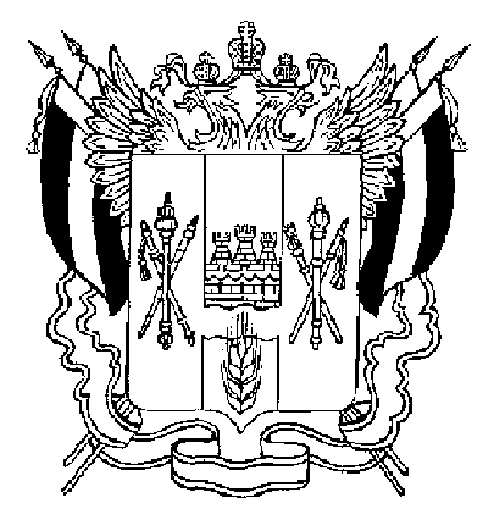 АДМИНИСТРАЦИЯ ВЕСЕЛОВСКОГО СЕЛЬСКОГО ПОСЕЛЕНИЯВЕСЕЛОВСКОГО РАЙОНА  РОСТОВСКОЙ ОБЛАСТИПОСТАНОВЛЕНИЕфевраль 2022 года                       № проект                                        п. ВеселыйО внесении изменений в муниципальную программу Веселовского сельского поселения «Благоустройство территории Веселовского сельского поселения», утвержденную постановлением Администрации Веселовского сельского поселения от 10.12.2018 № 208 «Об утверждении муниципальной программы Веселовского сельского поселения «Благоустройство территории Веселовского сельского поселения»         В соответствии с Федеральным законом  от 06.10.2003  №131 «Об общих принципах  организации  местного  самоуправления  в  Российской Федерации», руководствуясь статьей 179 Бюджетного кодекса Российской Федерации,  Уставом Веселовского сельского поселения, в целях повышения эффективности расходов бюджетных средствПОСТАНОВЛЯЮ:1. Внести в муниципальную программу Веселовского сельского поселения  «Благоустройство территории Веселовского сельского поселения», утвержденную постановлением  Администрации  Веселовского сельского поселения от 10.12.2018 № 208 «Об утверждении муниципальной программы  Веселовского сельского поселения  «Благоустройство территории Веселовского сельского поселения» следующие изменения:1.1.В паспорте муниципальной программы Веселовского сельского поселения «Благоустройство территории Веселовского сельского поселения» строку «Ресурсное обеспечение муниципальной программы» изложить в редакции: «Ресурсное обеспечение муниципальной программы51797,2  тыс. рублей, в том числе:2019 год -  8413,3 тыс. рублей; 2020 год -  11033,3 тыс. рублей; 2021 год  - 9962,0 тыс. рублей;2022 год  - 12105,1 тыс. рублей;2023 год  -  6052,7 тыс. рублей;2024 год  -  4230,8 тыс. рублей;2025 год  -  0,0 тыс. рублей;2026 год  -  0,0 тыс. рублей;2027 год  -  0,0 тыс. рублей;2028 год  -  0,0 тыс. рублей;2029 год  -  0,0 тыс. рублей;2030 год  -  0,0 тыс. рублей.».в том числе:за счет средств областного бюджета  –1297,2  тыс. рублей, в том числе:2019 год -  0,0 тыс. рублей; 2020 год -  1297,2 тыс. рублей; 2021 год  -  0,0 тыс. рублей;2022 год  -  0,0 тыс. рублей;2023 год  -  0,0 тыс. рублей;2024 год  -  0,0 тыс. рублей;2025 год  -  0,0 тыс. рублей;2026 год  -  0,0 тыс. рублей;2027 год  -  0,0 тыс. рублей;2028 год  -  0,0 тыс. рублей;2029 год  -  0,0 тыс. рублей;2030 год  -  0,0 тыс. рублей.».за счет средств бюджета поселения –50500,0  тыс. рублей, в том числе:2019 год -  8413,3 тыс. рублей; 2020 год -  9736,1 тыс. рублей; 2021 год  -  9962,0 тыс. рублей;2022 год  -  12105,1 тыс. рублей;2023 год  -  6052,7 тыс. рублей;2024 год  -  4230,8 тыс. рублей;2025 год  -  0,0 тыс. рублей;2026 год  -  0,0 тыс. рублей;2027 год  -  0,0 тыс. рублей;2028 год  -  0,0 тыс. рублей;2029 год  -  0,0 тыс. рублей;2030 год  -  0,0 тыс. рублей.».1.2. В паспорте подпрограммы «Организация освещения улиц» строку «Ресурсное обеспечение подпрограммы» изложить в редакции: «Ресурсное обеспечение подпрограммы21596,6 тыс. рублей, в том числе:2019 год -  3013,5 тыс. рублей; 2020 год -  3275,1 тыс. рублей; 2021 год  - 3486,5 тыс. рублей;2022 год  - 4106,9 тыс. рублей;2023 год  -  4206,2 тыс. рублей;2024 год  -  3508,4 тыс. рублей;2025 год  -  0,0 тыс. рублей;2026 год  -  0,0 тыс. рублей;2027 год  -  0,0 тыс. рублей;2028 год  -  0,0 тыс. рублей;2029 год  -  0,0 тыс. рублей;2030 год  -  0,0 тыс. рублей;в том числе:за счет средств областного бюджета  –0,0  тыс. рублей, в том числе:2019 год -  0,0 тыс. рублей; 2020 год -  0,0 тыс. рублей; 2021 год  -  0,0 тыс. рублей;2022 год  -  0,0 тыс. рублей;2023 год  -  0,0 тыс. рублей;2024 год  -  0,0 тыс. рублей;2025 год  -  0,0 тыс. рублей;2026 год  -  0,0 тыс. рублей;2027 год  -  0,0 тыс. рублей;2028 год  -  0,0 тыс. рублей;2029 год  -  0,0 тыс. рублей;2030 год  -  0,0 тыс. рублей.».за счет средств бюджета поселения –21596,6  тыс. рублей, в том числе:2019 год -  3013,5 тыс. рублей; 2020 год -  3275,1 тыс. рублей; 2021 год  - 3486,5 тыс. рублей;2022 год  - 4106,9 тыс. рублей;2023 год  -  4206,2 тыс. рублей;2024 год  -  3508,4 тыс. рублей;2025 год  -  0,0 тыс. рублей;2026 год  -  0,0 тыс. рублей;2027 год  -  0,0 тыс. рублей;2028 год  -  0,0 тыс. рублей;2029 год  -  0,0 тыс. рублей;2030 год  -  0,0 тыс. рублей;1.3. В паспорте подпрограммы «Мероприятия по благоустройству и озеленению территории Веселовского сельского поселения» строку «Ресурсное обеспечение подпрограммы» изложить в редакции: «Ресурсное обеспечение подпрограммы289,3 тыс. рублей, в том числе:2019 год -  0,0 тыс. рублей; 2020 год -  0,0 тыс. рублей; 2021 год  -  60,9 тыс. рублей;2022 год  -  113,4 тыс. рублей;2023 год  -  115,0 тыс. рублей;2024 год  -  0,0 тыс. рублей;2025 год  -  0,0 тыс. рублей;2026 год  -  0,0 тыс. рублей;2027 год  -  0,0 тыс. рублей;2028 год  -  0,0 тыс. рублей;2029 год  -  0,0 тыс. рублей;2030 год  -  0,0 тыс. рублей;в том числе:за счет средств областного бюджета  –0,0  тыс. рублей, в том числе:2019 год -  0,0 тыс. рублей; 2020 год -  0,0 тыс. рублей; 2021 год  -  0,0 тыс. рублей;2022 год  -  0,0 тыс. рублей;2023 год  -  0,0 тыс. рублей;2024 год  -  0,0 тыс. рублей;2025 год  -  0,0 тыс. рублей;2026 год  -  0,0 тыс. рублей;2027 год  -  0,0 тыс. рублей;2028 год  -  0,0 тыс. рублей;2029 год  -  0,0 тыс. рублей;2030 год  -  0,0 тыс. рублей.».за счет средств бюджета поселения –289,3  тыс. рублей, в том числе:2019 год -  0,0 тыс. рублей; 2020 год -  0,0 тыс. рублей; 2021 год  -  60,9 тыс. рублей;2022 год  -  113,4 тыс. рублей;2023 год  -  115,0 тыс. рублей;2024 год  -  0,0 тыс. рублей;2025 год  -  0,0 тыс. рублей;2026 год  -  0,0 тыс. рублей;2027 год  -  0,0 тыс. рублей;2028 год  -  0,0 тыс. рублей;2029 год  -  0,0 тыс. рублей;2030 год  -  0,0 тыс. рублей.».1.4. В паспорте подпрограммы «Прочие мероприятия по благоустройству Веселовского сельского поселения» строку «Ресурсное обеспечение подпрограммы» изложить в редакции: «Ресурсное обеспечение подпрограммы29911,3 тыс. рублей, в том числе:2019 год -  5399,8 тыс. рублей; 2020 год -  7758,2 тыс. рублей; 2021 год  -  6414,6 тыс. рублей;2022 год  -  7884,8 тыс. рублей;2023 год  -  1731,5 тыс. рублей;2024 год  -  722,4 тыс. рублей;2025 год  -  0,0 тыс. рублей;2026 год  -  0,0 тыс. рублей;2027 год  -  0,0 тыс. рублей;2028 год  -  0,0 тыс. рублей;2029 год  -  0,0 тыс. рублей;2030 год  -  0,0 тыс. рублей;в том числе:за счет средств областного бюджета  –1297,2  тыс. рублей, в том числе:2019 год -  0,0 тыс. рублей; 2020 год -  1297,2 тыс. рублей; 2021 год  -  0,0 тыс. рублей;2022 год  -  0,0 тыс. рублей;2023 год  -  0,0 тыс. рублей;2024 год  -  0,0 тыс. рублей;2025 год  -  0,0 тыс. рублей;2026 год  -  0,0 тыс. рублей;2027 год  -  0,0 тыс. рублей;2028 год  -  0,0 тыс. рублей;2029 год  -  0,0 тыс. рублей;2030 год  -  0,0 тыс. рублей.».за счет средств бюджета поселения –28614,1 тыс. рублей, в том числе:2019 год -  5399,8 тыс. рублей; 2020 год -  6461,0 тыс. рублей; 2021 год  -  6414,6 тыс. рублей;2022 год  -  7884,8 тыс. рублей;2023 год  -  1731,5 тыс. рублей;2024 год  -  722,4 тыс. рублей;2025 год  -  0,0 тыс. рублей;2026 год  -  0,0 тыс. рублей;2027 год  -  0,0 тыс. рублей;2028 год  -  0,0 тыс. рублей;2029 год  -  0,0 тыс. рублей;2030 год  -  0,0 тыс. рублей.».1.5. Приложение № 3 к муниципальной программе изложить в редакции согласно приложению № 1 к настоящему постановлению.1.6.  Приложение № 4 к муниципальной программе изложить в редакции согласно приложению № 2 к настоящему постановлению.   2. Настоящее постановление вступает в силу со дня его обнародования.   3. Контроль за выполнением постановления оставляю за собой.Глава АдминистрацииВеселовского сельского поселения                                                 К.А.Федорченко Согласовано: В.И.Вертепа                        В.А.Гнелицкая                  Приложение № 1к проекту постановления Администрации Веселовского сельского поселения    от .02.2022 №             «Приложение № 3к муниципальной программе Веселовского сельского поселения  «Благоустройство территории Веселовского сельского поселения»Расходы местного бюджета на реализацию муниципальной программы Веселовского сельского поселения «Благоустройство территории Веселовского сельского поселения»Приложение № 2к постановлению Администрации Веселовского сельского поселения    от .02.2022 №     Приложение № 4 к муниципальной программеВеселовского сельского поселения «Благоустройствотерритории Веселовского сельского поселения»РАСХОДЫ 
на реализацию муниципальной программы Веселовского сельского поселения
«Благоустройство территории Веселовского сельского поселения»Наименование      ОтветственныйКод бюджетнойКод бюджетнойКод бюджетнойКод бюджетнойКод бюджетнойРасходы (тыс. руб.), годыРасходы (тыс. руб.), годыРасходы (тыс. руб.), годыРасходы (тыс. руб.), годыРасходы (тыс. руб.), годыРасходы (тыс. руб.), годыРасходы (тыс. руб.), годыРасходы (тыс. руб.), годыРасходы (тыс. руб.), годыРасходы (тыс. руб.), годыРасходы (тыс. руб.), годыРасходы (тыс. руб.), годыРасходы (тыс. руб.), годыРасходы (тыс. руб.), годымуниципальной  исполнитель,классификацииклассификацииклассификацииклассификацииклассификацииРасходы (тыс. руб.), годыРасходы (тыс. руб.), годыРасходы (тыс. руб.), годыРасходы (тыс. руб.), годыРасходы (тыс. руб.), годыРасходы (тыс. руб.), годыРасходы (тыс. руб.), годыРасходы (тыс. руб.), годыРасходы (тыс. руб.), годыРасходы (тыс. руб.), годыРасходы (тыс. руб.), годыРасходы (тыс. руб.), годыРасходы (тыс. руб.), годыРасходы (тыс. руб.), годыпрограммы, основного мероприятиясоисполнители,Расходы (тыс. руб.), годыРасходы (тыс. руб.), годыРасходы (тыс. руб.), годыРасходы (тыс. руб.), годыРасходы (тыс. руб.), годыРасходы (тыс. руб.), годыРасходы (тыс. руб.), годыРасходы (тыс. руб.), годыРасходы (тыс. руб.), годыРасходы (тыс. руб.), годыРасходы (тыс. руб.), годыРасходы (тыс. руб.), годыРасходы (тыс. руб.), годыРасходы (тыс. руб.), годыучастникиГРБСРзПрЦСРВРВсегоВсего201920202021202220232024202520262027202820292030123456778910111213141516171819Программа «Благоустройство территории Веселовского сельского поселения»Администрация Веселовского сельского поселения9510503110000000024451797,251797,28 413,311 033,39962,012105,16 052,74230,80,00,00,00,00,00,0Подпрограмма 1 «Организация освещения улиц»9510503111000000024421 596,621 596,63 013,53 275,13 486,54 106,94 206,23 508,40,00,00,00,00,00,0ОМ 1.1. «Мероприятия по оплате электроэнергии и содержанию линий уличного освещения Веселовского сельского поселения»Администрация Веселовского сельского поселения9510503111008027024421 596,621 596,63 013,53 275,13486,54 106,94 206,23 508,40,00,00,00,00,00,0Подпрограмма 2 «Благоустройство и озеленение территории Веселовского сельского поселения»Администрация Веселовского сельского поселения95105031120000000244289,3289,30,00,060,9113,4115,00,00,00,00,00,00,00,0ОМ 2.1. Мероприятия по благоустройству и озеленению территории Веселовского сельского поселенияАдминистрация Веселовского сельского поселения95105031120080280244289,3289,30,00,060,9113,4115,00,00,00,00,00,00,00,0Подпрограмма 3 «Прочие мероприятия по благоустройству Веселовского сельского поселения»Администрация Веселовского сельского поселения9510503113000000024429911,329911,35 399,87 758,26414,67884,81731,5722,40,00,00,00,00,00,0ОМ 3.1.«Мероприятия по покосу сорной растительности на территории Веселовского сельского поселения»Администрация Веселовского сельского поселения951050311300802902444400,04400,01 200,01 200,01 200,0600,0100,0100,00,00,00,00,00,00,0ОМ 3.2.«Мероприятия по отлову, транспортировке и содержанию безнадзорных животных на территории Веселовского сельского поселения»Администрация Веселовского сельского поселения951050311300802902441614,71614,7486,8327,9250,0250,0200,0100,00,00,00,00,00,00,0ОМ 3.3.«Мероприятия по санитарной уборке общественных территорий Веселовского сельского поселения»Администрация Веселовского сельского поселения9510503113008029024416873,316873,33 313,04 483,15 015,93836,7103,3121,30,00,00,00,00,00,0ОМ 3.4.«Мероприятия по  санитарной обрезке и спилу деревьев на территории Веселовского сельского поселения»Администрация Веселовского сельского поселения951050311300802902441200,01200,0300,0300,0400,0200,00,00,00,00,00,00,00,00,0ОМ 3.4.«Мероприятия по  санитарной обрезке и спилу деревьев на территории Веселовского сельского поселения»Администрация Веселовского сельского поселения951050311300802902440,00,0300,0300,0400,0200,00,00,00,00,00,00,00,00,0ОМ 3.5.«Мероприятия по противоклещевой обработке общественных мест на территории Веселовского сельского поселения»Администрация Веселовского сельского поселения95105031130080290244750,0750,0100,0150,0200,0100,0100,0100,00,00,00,00,00,00,0ОМ 3.5.«Мероприятия по противоклещевой обработке общественных мест на территории Веселовского сельского поселения»Администрация Веселовского сельского поселения951050311300802902440,00,0100,0150,0200,0100,0100,0100,00,00,00,00,00,00,0ОМ 3.6. «Софинансирование расходов на реализацию проектов инициативного бюджетирования» (благоустройство пляжа в п. Веселый, Веселовского района, Ростовской области (пер. Волго-Донской, 70)Администрация Веселовского сельского поселения951050311300802902441 297,21 297,20,01 297,20,00,00,00,00,00,00,00,00,00,0ОМ 3.7. «Софинансирование расходов на реализацию проектов инициативного бюджетирования» (благоустройство зоны отдыха в п. Веселый, Веселовского района, Ростовской области (ул. Донская 2а)Администрация Веселовского сельского поселения95105031130080290244100,0100,00,00,00,00,00,0100,00,00,00,00,00,00,0Финансовое обеспечение деятельности муниципального казенного учреждения «Служба комплексного благоустройства»Администрация Веселовского сельского поселения951050311300802902444327,44327,40,00,00,02898,11228,2201,10,00,00,00,00,00,0Наименование государственной программы, номер и наименование подпрограммыИсточники  финансированияОбъем расходов, всего (тыс. рублей)В том числе по годам реализации государственной программы (тыс. рублей)В том числе по годам реализации государственной программы (тыс. рублей)В том числе по годам реализации государственной программы (тыс. рублей)В том числе по годам реализации государственной программы (тыс. рублей)В том числе по годам реализации государственной программы (тыс. рублей)В том числе по годам реализации государственной программы (тыс. рублей)В том числе по годам реализации государственной программы (тыс. рублей)В том числе по годам реализации государственной программы (тыс. рублей)В том числе по годам реализации государственной программы (тыс. рублей)В том числе по годам реализации государственной программы (тыс. рублей)В том числе по годам реализации государственной программы (тыс. рублей)В том числе по годам реализации государственной программы (тыс. рублей)В том числе по годам реализации государственной программы (тыс. рублей)Наименование государственной программы, номер и наименование подпрограммыИсточники  финансированияОбъем расходов, всего (тыс. рублей)В том числе по годам реализации государственной программы (тыс. рублей)В том числе по годам реализации государственной программы (тыс. рублей)В том числе по годам реализации государственной программы (тыс. рублей)В том числе по годам реализации государственной программы (тыс. рублей)В том числе по годам реализации государственной программы (тыс. рублей)В том числе по годам реализации государственной программы (тыс. рублей)В том числе по годам реализации государственной программы (тыс. рублей)В том числе по годам реализации государственной программы (тыс. рублей)В том числе по годам реализации государственной программы (тыс. рублей)В том числе по годам реализации государственной программы (тыс. рублей)В том числе по годам реализации государственной программы (тыс. рублей)В том числе по годам реализации государственной программы (тыс. рублей)В том числе по годам реализации государственной программы (тыс. рублей)Наименование государственной программы, номер и наименование подпрограммыИсточники  финансированияОбъем расходов, всего (тыс. рублей)В том числе по годам реализации государственной программы (тыс. рублей)В том числе по годам реализации государственной программы (тыс. рублей)В том числе по годам реализации государственной программы (тыс. рублей)В том числе по годам реализации государственной программы (тыс. рублей)В том числе по годам реализации государственной программы (тыс. рублей)В том числе по годам реализации государственной программы (тыс. рублей)В том числе по годам реализации государственной программы (тыс. рублей)В том числе по годам реализации государственной программы (тыс. рублей)В том числе по годам реализации государственной программы (тыс. рублей)В том числе по годам реализации государственной программы (тыс. рублей)В том числе по годам реализации государственной программы (тыс. рублей)В том числе по годам реализации государственной программы (тыс. рублей)В том числе по годам реализации государственной программы (тыс. рублей)Наименование государственной программы, номер и наименование подпрограммыИсточники  финансированияОбъем расходов, всего (тыс. рублей)2019 год2020 год2021 год2022 год2023 год2024 год2025год2026год2027год2028год2029год2030год123456789101112131415Муниципальная программа Веселовского сельского поселения «Благоустройство территории Веселовского сельского поселения»всего 51797,28 413,311 033,39962,012105,16052,74 230,80,00,00,00,00,00,0Муниципальная программа Веселовского сельского поселения «Благоустройство территории Веселовского сельского поселения»областной бюджет 1 297,20,01 297,20,00,00,00,00,00,00,00,00,00,0Муниципальная программа Веселовского сельского поселения «Благоустройство территории Веселовского сельского поселения»Бюджет района 0,00,00,00,00,00,00,00,00,00,00,00,00,0Муниципальная программа Веселовского сельского поселения «Благоустройство территории Веселовского сельского поселения»Бюджет поселения50500,08 413,39 736,19962,012105,16 052,74 230,80,00,00,00,00,00,0Муниципальная программа Веселовского сельского поселения «Благоустройство территории Веселовского сельского поселения»внебюджетные источники0,00,00,00,00,00,00,00,00,00,00,00,00,0Подпрограмма 1 «Организация освещения улиц Веселовского сельского поселения»всего 21 596,63 013,53 275,13 486,54 106,94 206,23 508,40,00,00,00,00,00,0Подпрограмма 1 «Организация освещения улиц Веселовского сельского поселения»областной бюджет 0,00,00,00,00,00,00,00,00,00,00,00,00,0Подпрограмма 1 «Организация освещения улиц Веселовского сельского поселения»Бюджет района 0,00,00,00,00,00,00,00,00,00,00,00,00,0Подпрограмма 1 «Организация освещения улиц Веселовского сельского поселения»Бюджет поселения21596,63 013,53 275,13 486,54 106,94 206,23 508,40,00,00,00,00,00,0Подпрограмма 1 «Организация освещения улиц Веселовского сельского поселения»внебюджетные источники0,00,00,00,00,00,00,00,00,00,00,00,00,0Подпрограмма 2 «Благоустройство и озеленение территории  Веселовскогосельского поселения»всего 289,30,00,060,9113,4115,00,00,00,00,00,00,00,0Подпрограмма 2 «Благоустройство и озеленение территории  Веселовскогосельского поселения»областной бюджет 0,00,00,00,00,00,00,00,00,00,00,00,00,0Подпрограмма 2 «Благоустройство и озеленение территории  Веселовскогосельского поселения»Бюджет района 0,00,00,00,00,00,00,00,00,00,00,00,00,0Подпрограмма 2 «Благоустройство и озеленение территории  Веселовскогосельского поселения»Бюджет поселения289,30,00,060,9113,4115,00,00,00,00,00,00,00,0Подпрограмма 2 «Благоустройство и озеленение территории  Веселовскогосельского поселения»Внебюджетные источники0,00,00,00,00,00,00,00,00,00,00,00,00,0Подпрограмма 3 «Прочие мероприятия по благоустройству Веселовского сельского поселенияВсего29911,35 399,87 758,26414,67884,81731,5722,40,00,00,00,00,00,0Подпрограмма 3 «Прочие мероприятия по благоустройству Веселовского сельского поселенияОбластной бюджет1 297,00,01 297,00,00,00,00,00,00,00,00,00,00,0Подпрограмма 3 «Прочие мероприятия по благоустройству Веселовского сельского поселенияБюджет района0,00,00,00,00,00,00,00,00,00,00,00,00,0Подпрограмма 3 «Прочие мероприятия по благоустройству Веселовского сельского поселенияБюджет поселения28614,15 399,86 461,26414,67884,81731,5722,40,00,00,00,00,00,0Подпрограмма 3 «Прочие мероприятия по благоустройству Веселовского сельского поселенияВнебюджетные источники0,00,00,00,00,00,00,00,00,00,00,00,00,0